NGHIỆP VỤ ĐẤU THẦU QUA MẠNGNhằm giúp các tổ chức, cá nhân có nhu cầu đủ điều kiện tham gia thi sát hạch cấp Chứng chỉ hành nghề hoạt động đấu thầu, và có thể trở thành nhà đấu thầu chuyên nghiệp. Đáp ứng được các điều kiện theo quy định tại Thông tư số 11/2019/TT-BKHĐT ngày 16 tháng 12 năm 2019 của Bộ Kế hoạch và Đầu tư “Quy định chi tiết việc cung cấp, đăng tải thông tin về đấu thầu, lộ trình áp dụng lựa chọn nhà thầu qua mạng và quản lý, sử dụng giá trị bảo đảm dự thầu, bảo đảm thực hiện hợp đồng không được hoàn trả”. Trung tâm Đào tạo, Nghiên cứu và Tư vấn Kinh tế (CENTREC) trực thuộc Trường Đại học Cần Thơ phối hợp với Trung tâm Hỗ trợ Doanh nghiệp vừa và nhỏ Thành phố Cần Thơ, chiêu sinh Khóa tập huấn “Nghiệp Vụ Đấu Thầu qua mạng” như sau:1. Đối tượng:- Tổ chức đấu thầu chuyên nghiệp;- Doanh nghiệp, đơn vị hoạt động tư vấn đấu thầu;- Ban quản lý dự án chuyên nghiệp;- Đơn vị mua sắm tập trung và các đơn vị khác nếu có nhu cầu.2. Nội dung chương trình học tập: Chương trình giảng dạy thiết kế theo quy định tại Khoản 1, 2, 3 Điều 29 thuộc Chương V Lộ trình áp dựng lựa chọn nhà thầu qua mạng được quy định tại Thông tư số 11/2019/TT - BKHĐT của Bộ Kế hoạch và Đầu tư. Cụ thể như sau:3. Địa điểm mở lớp: Khoa Kinh tế, Trường Đại học Cần Thơ, Khu II, đường 3/2, phường Xuân Khánh, quận Ninh Kiều, TP. Cần Thơ.4. Kinh phí: 2.000.000 đồng/học viên (không bao gồm tài liệu)5. Thời lượng: 2 ngày, học vào các ngày thứ 7 và chủ nhật.6. Giảng viên: Chuyên gia của Cục Quản lý đấu thầu thuộc Bộ Kế hoạch Đầu Tư.7. Cách thức đăng kýCách 1: Đăng ký trực tiếp tại Trung tâmCách 2: Đăng ký trực tuyến thông qua địa chỉ: 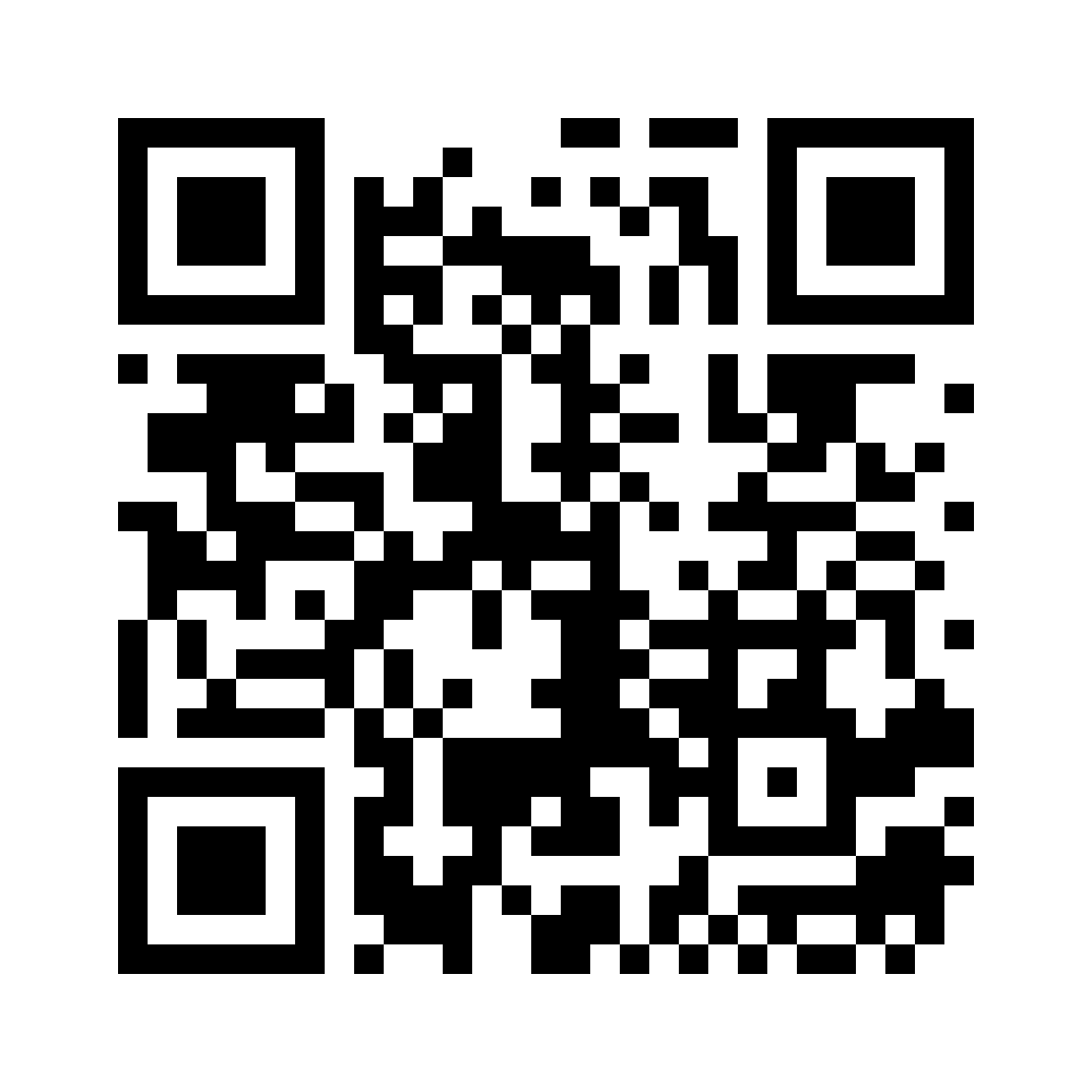 	GIÁM ĐỐCTrung tâm Đào tạo, Nghiên cứu và Tư vấn Kinh tế (CENTREC) xin thông tin về lớp “Nghiệp vụ Đấu thầu qua mạng” đến Quí học viênMọi chi tiết xin liên hệ: Trung tâm Đào tạo, Nghiên cứu và Tư vấn Kinh tếĐịa chỉ: Khoa Kinh tế, Khu II, Đại học Cần Thơ, Đường 3/2, P. Xuân Khánh, Q. Ninh Kiều, TPCT.Tel:  0292 3840 254 – 0939 874 870 – 0974 078 511Email: centrec@ctu.edu.vnWebsite: http://ce.ctu.edu.vn/Facebook: CENTREC.CTU/GIÁM ĐỐCNơi nhận: Các đơn vị, cá nhân;Lưu VT.TRƯỜNG ĐẠI HỌC CẦN THƠTRUNG TÂM ĐÀO TẠO, NGHIÊN CỨUVÀ TƯ VẤN KINH TẾ (CENTREC)CỘNG HÒA XÃ HỘI CHỦ NGHĨA VIỆT NAMĐộc lập - Tự do - Hạnh phúcTTTÊN CHUYÊN ĐỀSỐBUỔIChuyên đề 1Giới thiệu tổng quát về Hệ thống đấu thầu qua mạng:- Hướng dẫn quy định của pháp luật- Giới thiệu trang chủ Hệ thống Đấu thầu qua mạng- Chức năng của bên mời thầu.- Công nghệ bảo mật- Các phân hệ chức năng của Hệ thống Đấu thầu qua mạng04 buổiChuyên đề 2Đăng ký người dùng bên mời thầu; Đăng thông báo mời thầu và cho phép tải Hồ sơ mời thầu:-  Đăng ký người dùng đối với bên mời thầu-  Đăng tải thông báo mời thầu-  Cho phép đăng tải hồ sơ mời thầu.04 buổiChuyên đề 3Quy trình:-  Quy trình tải hồ sơ mời thầu, nộp hồ sơ dự thầu của Nhà thầu-  Mở thầu qua mạng của bên mời thầu04 buổi